ПРОЕКТҠ а р а р                                                                                         р е ш е н и еО внесении изменений в Порядок применения представителем нанимателя (работодателя) взысканий, предусмотренных статьями 14.1, 15 и 27 Федерального закона от 02.03.2007 № 25-ФЗ «О муниципальной службе в Российской Федерации», утвержденный решением совета сельского поселения Юмашевский сельсовет муниципального района Чекмагушевский район Республики Башкортостан от 15.05.2013 № 96В соответствии с Федеральными законами от 6 октября 2003 года №131-ФЗ «Об общих принципах организации местного самоуправления в Российской Федерации», от 02.03.2007 №25-ФЗ «О муниципальной службе в Российской Федерации», статьями 13 и 15 Федерального закона от 25.12.2008 №273-ФЗ «О противодействии коррупции», Уставом сельского поселения Юмашевский  сельсовет муниципального района Чекмагушевский район Республики Башкортостан, Совет РЕШИЛ:1. Внести следующие изменения в Порядок применения представителем нанимателя (работодателя) взысканий, предусмотренных статьями 14.1, 15 и 27 Федерального закона от 02.03.2007 № 25-ФЗ «О муниципальной службе в Российской Федерации», утвержденный решением совета сельского поселения Юмашевский сельсовет муниципального района Чекмагушевский район Республики Башкортостан от 15.05.2013 № 96 (далее – Порядок):1.1. Пункт 1.2. Порядка изложить в следующей редакции: «Взыскания, предусмотренные статьями 14.1, 15 и 27 настоящего Федерального закона от 02.03.2007 № 25-ФЗ «О муниципальной службе в Российской Федерации», применяются представителем нанимателя (работодателем) на основании:1) доклада о результатах проверки, проведенной ответственным лицом за работу по профилактике коррупционных правонарушений в администрации сельского поселения;2) рекомендации комиссии по соблюдению требований к служебному поведению муниципальных служащих и урегулированию конфликта интересов в случае, если доклад о результатах проверки направлялся в комиссию;2.1) доклада ответственного лица за работу по профилактике коррупционных правонарушений в администрации сельского поселения о совершении коррупционного правонарушения, в котором излагаются фактические обстоятельства его совершения, и письменного объяснения муниципального служащего только с его согласия и при условии признания им факта совершения коррупционного правонарушения (за исключением применения взыскания в виде увольнения в связи с утратой доверия);3) объяснений муниципального служащего;4) иных материалов.  1.2. Пункт 1.3. исключить. 1.3. Пункт 2.2. Порядка изложить в следующей редакции: «Взыскания, предусмотренные статьями 14.1, 15 и 27 настоящего Федерального закона, применяются не позднее шести месяцев со дня поступления информации о совершении муниципальным служащим коррупционного правонарушения, не считая периодов временной нетрудоспособности муниципального служащего, нахождения его в отпуске, и не позднее трех лет со дня совершения им коррупционного правонарушения. В указанные сроки не включается время производства по уголовному делу».2. Настоящее решение разместить  на официальном информационном сайте Администрации сельского поселения Юмашевский  сельсовет муниципального района Чекмагушевский район Республики Башкортостан  и обнародовать на информационном стенде Администрации сельского поселения Юмашевский  сельсовет муниципального района Чекмагушевский район Республики Башкортостан3. Настоящее решение вступает в силу по истечении десяти дней со дня его официального опубликования.4. Контроль за исполнением настоящего решения возлагаю на себя.      Глава сельского поселения                                        Р.Х. Салимгареевас. Юмашево___ _________ 2021г.№_____БАШҠОРТОСТАН  РЕСПУБЛИКАҺЫСАҠМАҒОШ  РАЙОНЫ муниципаль районЫНЫҢ  ЙОМАШ АУЫЛ СОВЕТЫ АУЫЛ    БИЛӘмӘҺЕ СОВЕТЫ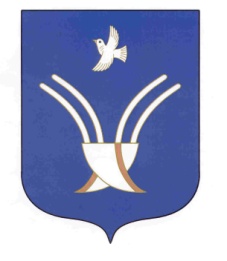 Совет сельского поселенияЮМАШЕВСКИЙ СЕЛЬСОВЕТмуниципального района Чекмагушевский район Республики Башкортостан